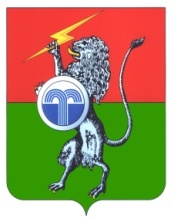 О порядке создания координационных или совещательных органов в области развития малого и среднего предпринимательства на территории муниципального образования Юго-Восточное Суворовского районаРуководствуясь статьей 13 Федерального закона от 24.07.2007 N 209-ФЗ "О развитии малого и среднего предпринимательства в Российской Федерации", от 06.10.2003 № 131-ФЗ «Об общих принципах организации местного самоуправления в Российской Федерации», в соответствии с Уставом муниципального образования Юго-Восточное Суворовского района, администрация муниципального образования Юго-Восточное Суворовского района ПОСТАНОВЛЯЕТ:Утвердить Порядок создания координационных или совещательных органов в области развития малого и среднего предпринимательства на территории муниципального образования Юго-Восточное Суворовского района согласно приложению.Настоящее постановление подлежит опубликованию в газете Вестник администрации МО Суворовский район Тульской области, и размещению на официальном сайте муниципального образования Юго-Восточное Суворовского района в сети «Интернет».Постановление вступает в силу со дня его официального опубликования.Порядок создания координационных или совещательных органов в области развития малого и среднего предпринимательства на территории муниципального образования Юго-Восточное Суворовского района1. Настоящий Порядок создания координационных или совещательных органов в области развития малого и среднего предпринимательства на территории муниципального образования Юго-Восточное Суворовского района (далее - Порядок) определяет цели, условия и процедуру создания на территории муниципального образования координационных или совещательных органов в области развития малого и среднего предпринимательства.2. Координационные или совещательные органы в области развития малого и среднего предпринимательства (далее - координационные или совещательные органы) создаются в целях:2.1. Привлечения субъектов малого и среднего предпринимательства к выработке и реализации политики в области развития малого и среднего предпринимательства на территории муниципального образования Юго-Восточное Суворовского района.2.2. Выдвижения и поддержки инициатив, направленных на реализацию политики области развития малого и среднего предпринимательства на территории муниципального образования Юго-Восточное Суворовского района.2.3. Проведения общественной экспертизы проектов нормативных правовых актов администрации муниципального образования Юго-Восточное Суворовского района, регулирующих развитие малого и среднего предпринимательства.2.4. Выработки рекомендаций органам местного самоуправления муниципального образования Юго-Восточное Суворовского района при определении приоритетов в области развития малого и среднего предпринимательства.2.5. Привлечения граждан, общественных объединений и представителей средств массовой информации к обсуждению вопросов, касающихся реализации права граждан на предпринимательскую деятельность, и выработке по данным вопросам рекомендаций.3. Координационные или совещательные органы могут быть образованы по инициативе:3.1. Администрации муниципального образования Юго-Восточное Суворовского района. 3.2. Группы субъектов малого и среднего предпринимательства, зарегистрированных и осуществляющих деятельность на территории муниципального образования Юго-Восточное Суворовского района, в количестве не менее 10 человек (один представитель от субъекта малого и среднего предпринимательства).3.3. Некоммерческой организации, выражающей интересы субъектов малого и среднего предпринимательства (далее - некоммерческие организации).4. Инициаторы создания координационного или совещательного органа, указанные в подпунктах 3.2, 3.3 (далее - инициаторы), обращаются с соответствующим письменным обращением к главе администрации муниципального образования Юго-Восточное Суворовского района. При этом в обращении должны быть указаны предлагаемые инициаторами кандидатуры в состав координационного или совещательного органа.5. Обращение о создании координационного или совещательного органа рассматривается главой администрации муниципального образования Юго-Восточное Суворовского района. Срок рассмотрения обращения не должен составлять более 30 календарных дней с момента его поступления. Ответ по результатам рассмотрения обращения направляется инициаторам не позднее дня, следующего за днем принятия решения, в письменной форме.6. Образование координационного или совещательного органа, определение его полномочий, количественный и персональный состав утверждается постановлением администрации поселения.7. Постановление о создании координационного или совещательного органа подлежит опубликованию в средствах массовой информации и размещению на официальном сайте администрации муниципального образования Юго-Восточное Суворовского района.АДМИНИСТРАЦИЯМУНИЦИПАЛЬНОГО ОБРАЗОВАНИЯАДМИНИСТРАЦИЯМУНИЦИПАЛЬНОГО ОБРАЗОВАНИЯЮГО-ВОСТОЧНОЕ СУВОРОВСКОГО РАЙОНАЮГО-ВОСТОЧНОЕ СУВОРОВСКОГО РАЙОНАПОСТАНОВЛЕНИЕПОСТАНОВЛЕНИЕот 18 сентября 2020 г.№ 70Глава администрациимуниципального образованияЮго-Восточное СуворовскогорайонаО.А.ГрибковаПриложение к проектуадминистрации муниципальногообразования Юго-ВосточноеСуворовского районаот ________________ N _____